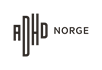 Invitasjon til Skyline klatrepark på Gjøvik 21 mai. Liker du å hoppe på trampoline, så skal vi arrangere aktivitetsdag på Skyline trampolinepark på Gjøvik.
ADHD Norge Oppland fylkeslag har gleden av å invitere til et arrangement på Skyline trampolinepark i Gjøvik, 21 mai fra  kl 12.00 – 15.00.
Det vil bli to timer med hopping og annen moro, som vi avslutter med pizza og slush
Egenbetalingen er kr 150 for betalende medlemmer og kr 260, for de som ikke er medlemmer.
Egenbetalingen betales til vipps 693414  merk med kodeord «Skyline». 
Påmeldingsfrist er 18 mai , merk at påmelding blir ikke registret før egenandel er betalt. Påmelding sendes til innlandet@adhdnorge.no. Husk å skrive navn og fødselsår på de du melder på aktiviteten. 
Har du spørsmål, kan du kontakte sende oss en mail til innlandet@adhdnorge.no
MERK: Vi har begrenset antall plasser, så først til mølla prinsippet gjelder!
Alle mindreårige må ha med en ansvarlig voksen.Vi hoppes-Styret